БАШҠОРТОСТАН РЕСПУБЛИКАҺЫ                                     РЕСПУБЛИка БАШКОРТОСТАН     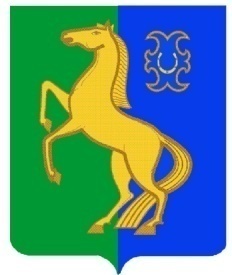      ЙƏРМƏКƏЙ районы                                                   АДМИНИСТРАЦИЯ        муниципаль РАЙОНЫның                                                   сельского поселения              СПАРТАК АУЫЛ СОВЕТЫ                                                     спартакский сельсовет                                    ауыл БИЛƏмƏҺе                                                          МУНИЦИПАЛЬНОГО РАЙОНА                     ХАКИМИƏТЕ                                                                     ЕРМЕКЕЕВСКий РАЙОН452182, Спартак ауыл, Клуб урамы, 4                                                   452182, с. Спартак, ул. Клубная, 4       Тел. (34741) 2-12-71,факс 2-12-71                                                                  Тел. (34741) 2-12-71,факс 2-12-71  е-mail: spartak_s_s@maiI.ru                                                        е-mail: spartak_s_s@maiI.ru                                                                                                                               ПРОЕКТ          ҠАРАР                                                                     ПОСТАНОВЛЕНИЕ             «     »                      й.                                                         «    »                             г.О размещении заказа путем проведения открытого аукциона в электронной форме В соответствии с Федеральным законом от 21 июля . № 94-ФЗ «О размещении заказов на поставку товаров, выполнение работ, оказание услуг для государственных и муниципальных нужд»:                                              ПОСТАНОВЛЯЮ:        1. Провести размещение заказа путем проведения открытого аукциона в электронной форме  на право заключения муниципального контракта, на ремонт дворовых территорий многоквартирных жилых домов в с.Спартак и с. Пионерский муниципального района Ермекеевский район Республики Башкортостан.         2. Возложить функции по проведению открытого конкурса на Единую комиссию, сформированную в соответствии с постановлением главы сельского поселения Спартакский сельсовет  от 14.05.2013 г. № 58 "О создании Единой комиссии по проведению торгов (конкурсов) на размещение заказов на закупку продукции, выполнение работ и оказание услуг для нужд администрации сельского поселения Спартакский сельсовет муниципального района Ермекеевский район Республики Башкортостан".        3.  Утвердить:- начальную (максимальную) цену контракта в соответствии с обоснованием в размере 249238  (двести сорок девять  тысяч  двести тридцать восемь) рублей;- аукционную документацию для проведения открытого аукциона в электроннойформе на право заключения муниципального контракта,  на ремонт дворовых территорий многоквартирных жилых домов в с.Спартак и с. Пионерский капитальный ремонт муниципального района Ермекеевский район Республики Башкортостан. 4. Контроль за исполнением распоряжения возлагаю на себя.               Глава сельского поселения                Спартакский сельсовет                                                                Гафурова Ф.Х. 